RegeringenMiljö- och energidepartementetMed överlämnande av försvarsutskottets betänkande 2017/18:FöU11 Ny strålskyddslag får jag anmäla att riksdagen denna dag bifallit utskottets förslag till riksdagsbeslut.Stockholm den 18 april 2018Riksdagsskrivelse2017/18:220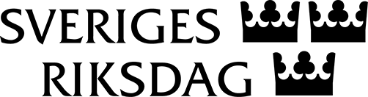 Urban AhlinClaes Mårtensson